LOGOPEDSKE VJEŽBEDatum: 27. 4. 2021. Logoped: Lara Gašparić, mag. Učenik: D. O. (OOS4) 1. Zadatak: Vježbe fonološke svjesnostiPokazujte djetetu svaku riječ i polako je izgovorite. Dijete neka ponovi za vama riječ i imenuje glasove unutar riječi. 2. Zadatak: Vježbe prostorne orijentacije i orijentacije na vlastitom tijeluObjasni odrasloj osobi što se nalazi iza, ispred, pokraj, iznad i ispod tebe. Ima li nešto između tebe i odrasle osobe? Pokaži odrasloj osobi gdje se nalazi tvoj nos, čelo, uši, usta, lakat i stopalo. Znaš li gdje je dlan? Podigni lijevu ruku i dodirni svoje desno koljeno. 3. Zadatak: Vježba sintakseOtvorite stranicu https://wordwall.net/hr/resource/11265502/hrvatski-jezik/slaganje-re%c4%8denica. Pred vama je 10 rečenica. Pokušajte ih sastaviti. Djetetu možete prvo pročitati riječi onda ih skupa pokušajte sastaviti u rečenice. Ako bude preteško, može dijete pravilne rečenice zapisati u bilježnicu. 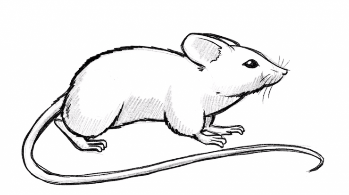 M  -  I  -  Š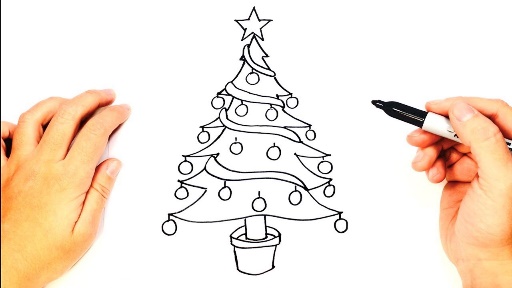 B  -  O  - R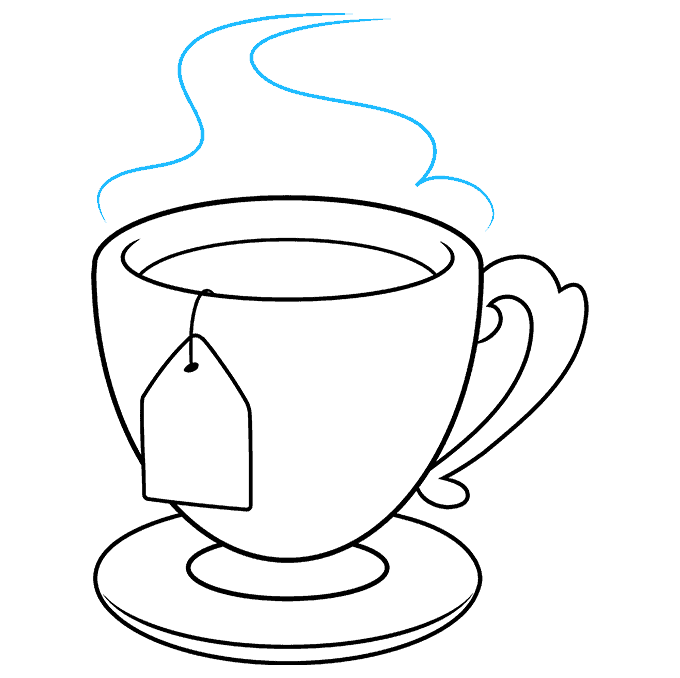 Č  -  A  -  J 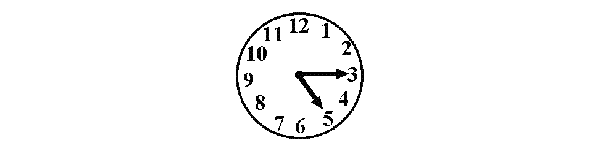 S  -  A  -  T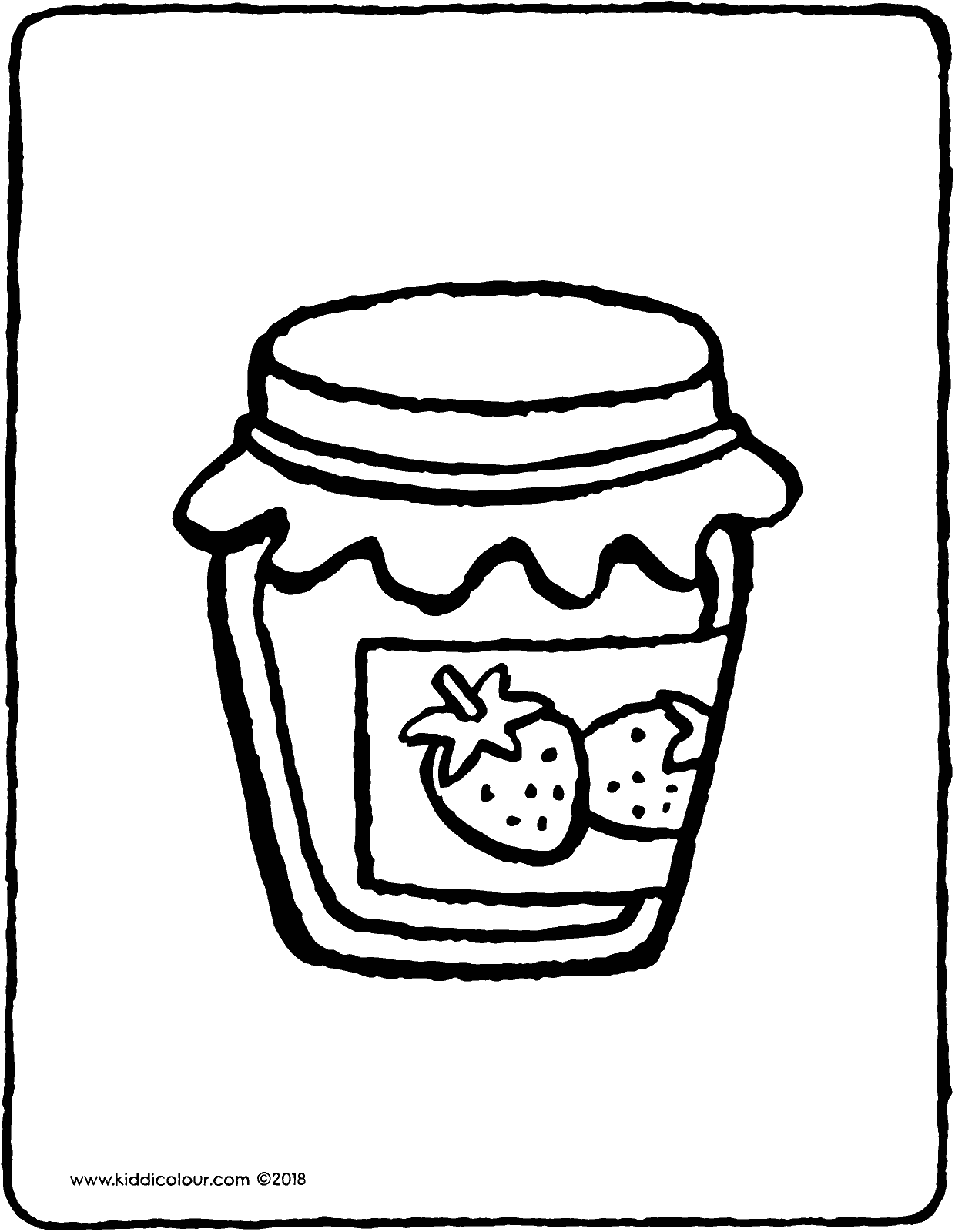 DŽ  - E  - M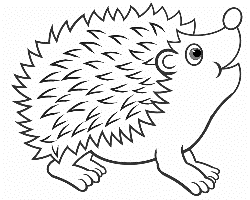 J  -  E  -  Ž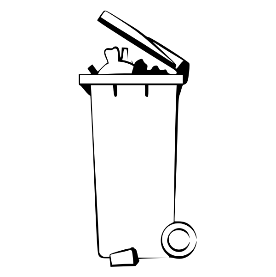 K - O - Š 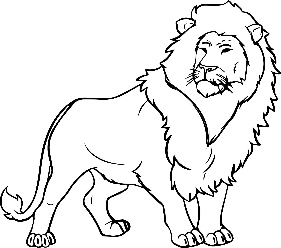 L - A - V 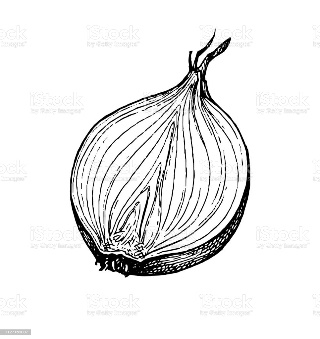 L - U- K 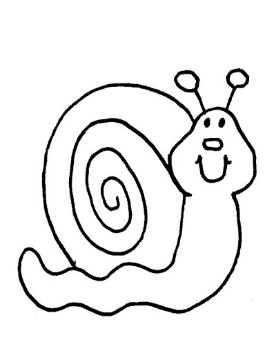 P - U - Ž 